«О проведении муниципальной краеведческой конференции обучающихся «Ульяновская область-край родной»,В соответствии с планом работы Отдела образования МО «Николаевский район» и МУ ДО «Центр детского творчества» на 2019 г.:ПРИКАЗЫВАЮ:          1. Провести  29 октября 2019 г.  муниципальную краеведческую конференцию обучающихся «Ульяновская область –  край родной», (далее – Конференция).         2. Утвердить Положение о Конференции (приложение 1).        3.Утвердить состав жюри (приложение 2)        4. Контроль за исполнением настоящего приказа возложить на директора МУ ДО «Центр детского творчества» Алехину Е.С.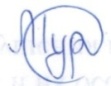 Начальник Отдела образования			В.В.Мурзаев  Приложение 1ПОЛОЖЕНИЕо муниципальной краеведческой конференции обучающихся «Ульяновская область – край родной» 1. Общие положенияНастоящее Положение разработано в целях организации и проведения муниципальной краеведческой конференции обучающихся «Ульяновская область – край родной» (далее – Конференция). Конференция является  муниципальным этапом Всероссийского конкурса исследовательских краеведческих работ обучающихся «Отечество».1.2.	Конференция проводится в целях дальнейшего развития туристско-краеведческой, исследовательской работы с обучающимися общеобразовательных организаций Николаевского района по программе туристско-краеведческого движения обучающихся «Ульяновская область – край родной». 1.3.Задачи Конференции:- воспитание у школьников патриотизма, бережного отношения к природному и культурному наследию родного края;- активизация поисковой и исследовательской деятельности обучающихся в рамках туристско-краеведческого движения «Ульяновская область – край родной»;- совершенствование методик исследовательской работы в области краеведения;- выявление и поддержка юных исследователей - краеведов;- обмен опытом работы в рамках туристско-краеведческого движения.1.4. Организаторами Конференции являются Управление образования и МУ ДО «Центр детского творчества»                                            2. Участники2.1. В Конференции принимают участие делегации в количестве до 7 обучающихся 7-11 классов общеобразовательных организаций, организаций дополнительного образования детей  Николаевского района. Руководители в состав делегации не входят.2.2.Участники представляют приказ о направлении на Конференцию.3. Условия проведения3.1. Конференция проводится в два этапа:	I этап - муниципальный – 29 октября 2018  г. В 9.00 . Малый зал МКДЦ. Регистрация 9.00.- начало 9.30	II этап – региональный проводится в два тура: Заочный - с 29 ноября по 6 декабря – оценка исследовательских работ, определение участников очного тура, очный – 10 декабря на базе ОГБОУ ДО «Дворец творчества и молодёжи» г.Ульяновск.3.2. В программу Конференции входят следующие секции и конкурсы:Великая  Отечественная  война.Изучение и установление подлинных фактов биографии детей-войны региона, а также их вклад в развитие своего села, региона, России с использованием местного краеведческого материала.Литературное краеведение. Топонимика. Изучение литературного наследия родного края, изучение происхождения географических названий в родном крае.Краеведческий путеводитель (по району).Изучение исторических, культурных, природных достопримечательностей и объектов. Разработка краеведческого путеводителя в алфавитном или тематическом формате по ним,  а также наличие карто-схемы экскурсионного маршрута, иллюстраций и элементов занимательности.Земляки. РодословиеИзучение жизни и деятельности земляков. В том числе государственных деятелей, работников сферы  и  достижений российских (советских) спортсменов (участников Олимпийских игр)   Конкурс «Краеведческая находка – 2019» (участники представляют    предметы, найденные в ходе поисковой и исследовательской деятельности в 2019 году).3.3. Участники Конференции могут представить работы на нескольких секциях и конкурсах. Все работы должны отражать собственный опыт краеведческих исследований. Копии работ сдаются в жюри. При демонстрации ценных материалов  рекомендуется использовать их копии или представлять в виде слайд-презентаций.3.4. На секциях представляются  личные исследовательские работы. На конкурсе «Краеведческая находка» – личные и коллективные.4. Требования к оформлению исследовательских работ4.1. Исследовательская работа обучающихся должна содержать: титульный лист; оглавление; введение; основной раздел: методика исследованиярезультаты исследованийвыводы;                                                                                          заключение; список источников и использованной литературы; приложение. Титульный лист является первой страницей работы, но в объем не входит. На титульном листе указывается (сверху вниз): полное юридическое название учреждения; тема работы; ФИО (полностью) автора, класс и его контактные данные; ФИО (полностью) руководителя  и консультанта (если имеются) и их контактные данные, телефон учреждения; год выполнения работы.Оглавление  содержит нижеупомянутые разделы  с указанием страниц и помещается после титульного листа.В введении необходимо сформулировать проблематику; цель и задачи исследования работы; обосновать ее актуальность; провести краткий обзор литературных источников по проблеме исследования; указать место и сроки проведения исследования; дать характеристику района исследования, а также в чём заключается ценность полученных результатов.
      В главах основного раздела исследовательской работы необходимо описать методы сбора, первичной и статистической обработки материала; результаты исследований и их обсуждение. При необходимости следует использовать таблицы, графики и т.п. Эти главы должны показать умение исследователя сжато, логично и аргументировано излагать материал.Выводы. Краткие ответы на вопросы, поставленные в задачах.Заключение. Эта часть работы играет роль концовки, обусловленной логикой проведения исследования. Заключительная часть предполагает наличие обобщённой итоговой оценки проделанной работы; отмечены лица, помогавшие в выполнении работы; намечены дальнейшие перспективы работы и даны практические рекомендации, проистекающие из данного исследования. В конце работы приводится список источников и использованной литературы, оформленный в соответствии с правилами библиографического списка 2008 года. В тексте работы должны быть ссылки на тот или иной источник и литературу (номер ссылки должен соответствовать порядковому номеру источника в списке литературы).Фактические и числовые данные, имеющие большой объем, а также рисунки, диаграммы, схемы, карты, фотографии и т.д. могут быть внесены в конец работы – в приложения. Они должны быть пронумерованы и озаглавлены, а в тексте работы должны быть сделаны ссылки на них. 
Объём работ до 10 страниц компьютерного набора ( формат А4, WordforWindows,шрифт – TimesNewRoman, кегль – 14, интервал – полуторный, все поля- 2 см). Объем приложений - не более 10 страниц.4.2. Исследовательские работы, фотографии не возвращаются и не рецензируются. 5. Критерии оценки5.1. Защита исследовательских работ содержание выступления (обоснование темы, новизна, логичность изложения, полнота раскрытия темы) (0-7 баллов)представление работы (качество выступления, умение пользоваться наглядным материалом) (0-7 баллов)методы и методики исследования (0-5 баллов)наличие собственного опыта, авторская позиция (0-5 баллов)использование наглядности (таблицы, рисунки, фото, видеоматериалы, презентация) (0-3балла)структура работы, соответствие названия содержанию, научно- справочный аппарат (0-5 баллов)оформление работы (титульный лист, библиография, аккуратность, грамотность, соответствие Положению (0-3 балла)Регламент – 7 минут.5.2. Конкурс «Краеведческая находка – 2017»место обнаружения находки (0-5 балла)обстоятельства, при которых была сделана находка (0-5 баллов)описание (характеристика) (0-5 баллов)уникальность (особенность) (0-5 баллов)качество (мастерство) представления находки (0-10 баллов)	Регламент - 5 минут.6.Финансирование6.1. Проезд  участников Конференции производится за счёт командирующих организаций. 7. Подведение итогов7.1.Участники Конференции, занявшие призовые места награждаются грамотами Отдела образования.7.2. Лучшие работы участников Конференции будут рекомендованы для участия в областном  конкурсе исследовательских краеведческих работ обучающихся «Отечество».7.3. Всем участникам вручаются сертификаты об участии в Конференции.Приложение 2Состав жюри:Председатель: Космачева Е.Н – Специалист Отдела образованияЧлены жюри:Афиногентова Г.В. - методист МУ ДО ЦДТПрохорова Л.А. -  директор районного краеведческого музея (по согласованию)Чекина Н.А..- ветеран педагогического труда (по согласованию).Кузнецова Е.А.- директор МУК «Межпоселенческая библиотека» (по согласованию).Отдел  образования Администрации мо «Николаевский район»Приказ Отдел  образования Администрации мо «Николаевский район»Приказ от 03.10.2019                                           № 475